Утвержденапостановлением администрации муниципального района «Улётовский район» Забайкальского края(наименование документа об утверждении, включая наименования органов государственной власти или органов местного самоуправления, принявших решение об утверждении схемы или подписавших соглашение о перераспределении земельных участков)от  «______» ______________________20_____ г. №_______Схема расположения земельного участка на кадастровом плане территорииМестоположение земельного участка: Забайкальский край, Улётовский район, сельское поселение «Горекацанское»Вид разрешенного использования: для ведения крестьянского (фермерского) хозяйства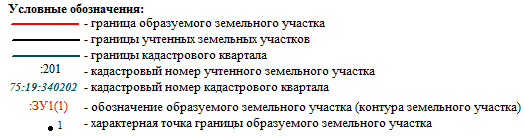 Условный номер земельного участка :ЗУ1 Условный номер земельного участка :ЗУ1 Условный номер земельного участка :ЗУ1 Площадь земельного участка 5000000 м2Площадь земельного участка 5000000 м2Площадь земельного участка 5000000 м2Обозначение характерных точек границКоординаты, мКоординаты, мОбозначение характерных точек границXY123:ЗУ1(1)––1562105.252240647.542561954.622240703.933561770.972240661.654561538.752240710.705561151.362240890.486560829.242241266.207559616.682241651.828559310.042241877.499559061.532241559.8110559129.762241508.2211559319.202241351.7412559006.222240972.8613559060.592240784.0114559373.832240795.4715559482.062240754.8616559893.712240774.6817560113.862240763.7318560659.772240556.0819561031.532240416.2020561168.722240625.7421561460.422240533.4622561367.722240306.1723561423.462240257.7524561493.782240031.2525561657.032239885.8826561843.072240391.8427562058.052240318.211562105.252240647.54:ЗУ1(2)––28562199.572240815.0729561496.972242282.6430560827.302241430.4831561696.532240931.3032561902.212240960.2228562199.572240815.07:ЗУ1(3)––33560201.152241797.8434558461.042243928.1235558309.072243826.1436558861.082242521.3037559470.712241985.0233560201.152241797.84:ЗУ1(4)––38559016.332245225.5439558425.672245884.0240557257.952244845.0641557357.622244705.7842557470.042244759.4343557763.922244778.4944557882.012244938.0745558088.062245147.2846558165.782245042.1247557934.742244676.4148558070.422244406.3338559016.332245225.54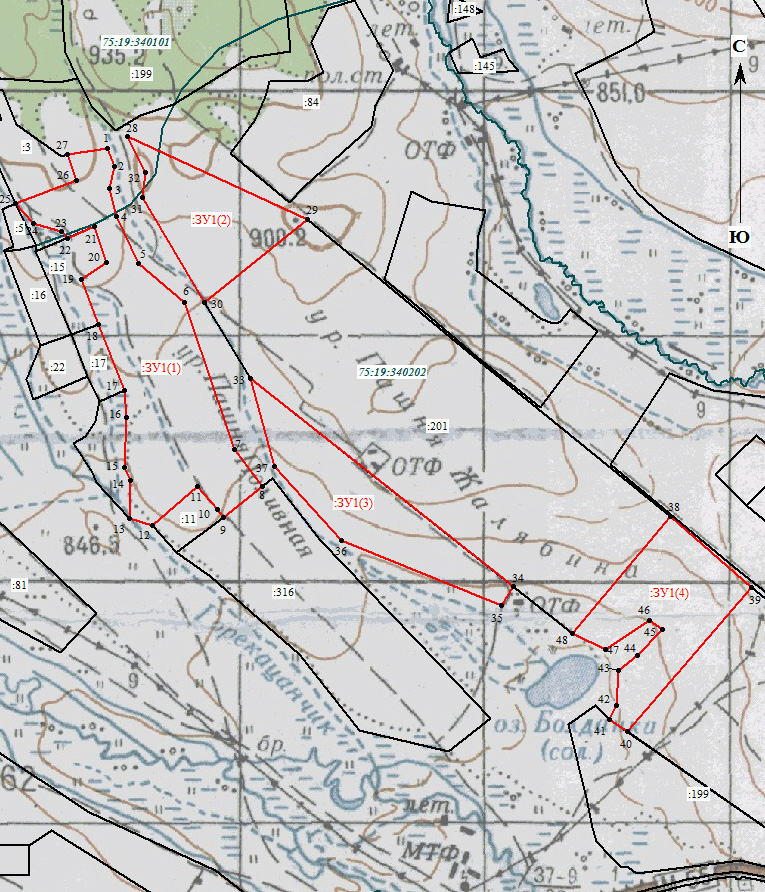 Масштаб 1:30000